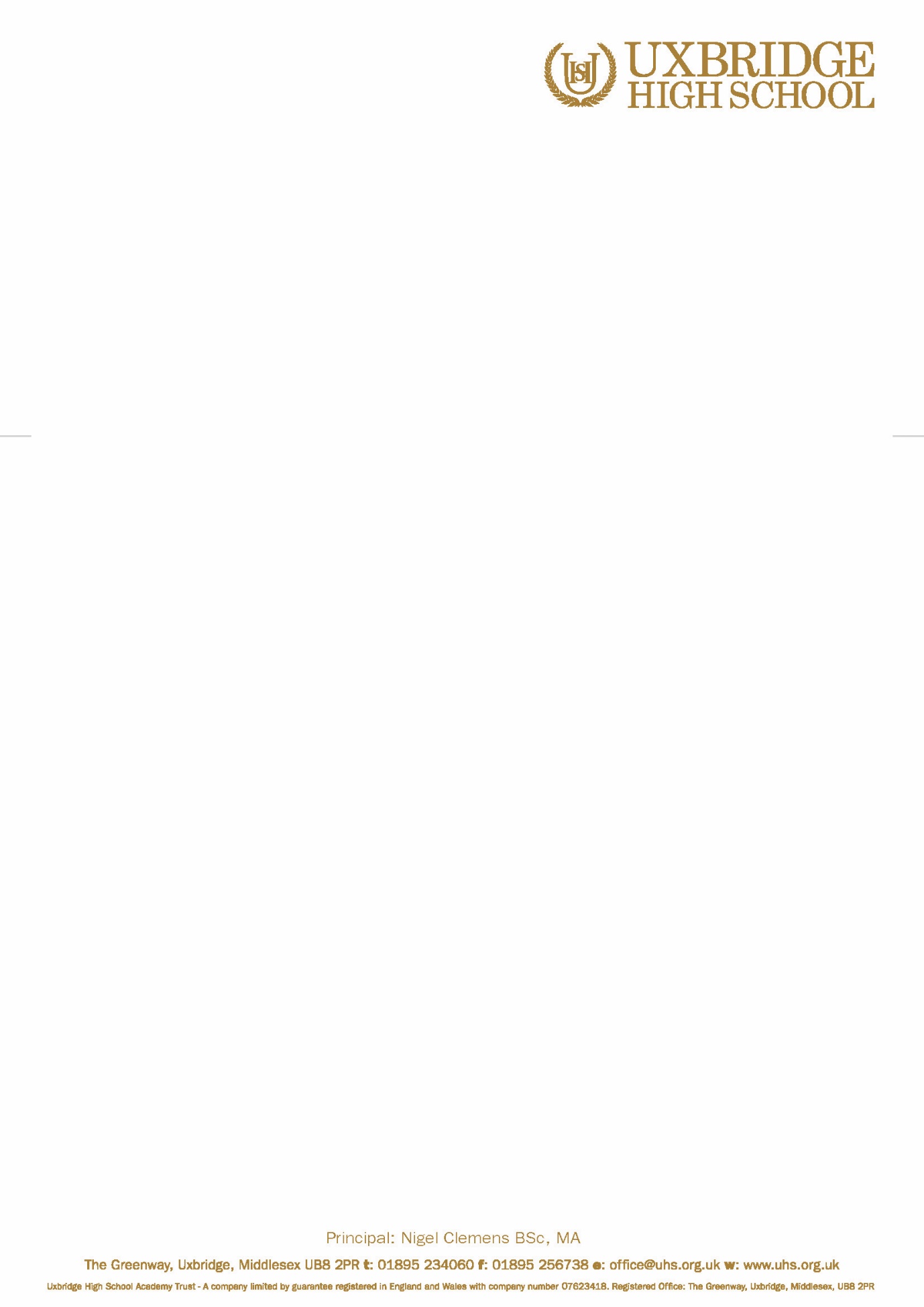 January 2017Dear ParentSixth Form Trip to Deutsche BankWe are delighted to advise you that your son/daughter has the opportunity to attend a “working in the city” workshop, hosted by Deutsche Bank, on Thursday 26th January 2017.The free of charge workshop will focus on introducing students to the Business and Financial Services sectors and the career opportunities available there. Students will have the opportunity to gain real insight into the industry by meeting and interviewing city workers.Students must meet Mrs Le-Gall at Uxbridge Tube Station at 10.15am in order to be registered before leaving for the venue via train to Deutsche Bank, EC2N 2DB,(Liverpool Street Station). Students will be fully briefed and provided with contact details of staff, should they need them in case of emergency. Lunch will be provided. The visit will finish at 4.15pm and students must inform Mrs Le-Gall before leaving as students will need to make their own way home unsupervised. Students are required to wear smart business clothing including shoes, no trainers or jeans to be worn. If you are happy for your son/daughter to participate in this exciting opportunity then please email confirmation to alegall@uhs.org.uk  by no later than Friday 20th January.If you have any queries, please do not hesitate to contact me at the school on 01895 234 060.Yours sincerely A Le-GallSixth Form Guidance Leader